John Paul II Catholic University of Lublin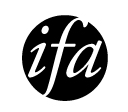 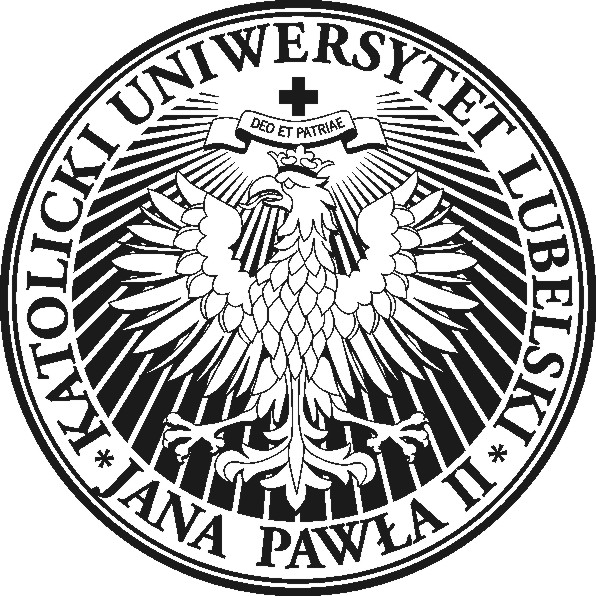 Institute of English StudiesAl. Racławickie 14, 20-950 Lublintel.: +48 81 4453942, fax: +48 81 4453943ifa@kul.pl, www.kul.pl/ifa__________________________________________________________________________________English Studies, KULYear One, BA studies (first-cycle studies)full-time course, 2014/2015General academic profile without any specialization General academic profile with the teacher training specialization  General academic profile with the typhlodidactic specialization John Paul II Catholic University of LublinInstitute of English StudiesAl. Racławickie 14, 20-950 Lublintel.: +48 81 4453942, fax: +48 81 4453943ifa@kul.pl, www.kul.pl/ifa__________________________________________________________________________________English Studies, KULYear Two, BA studies (first-cycle studies)full-time course, 2014/2015General academic profile without any specialization General academic profile with the teacher training specialization  John Paul II Catholic University of LublinInstitute of English StudiesAl. Racławickie 14, 20-950 Lublintel.: +48 81 4453942, fax: +48 81 4453943ifa@kul.pl, www.kul.pl/ifa__________________________________________________________________________________English Studies, KULYear Three, BA studies (first-cycle studies)full-time course, 2014/2015General academic profile without any specialization General academic profile with the teacher training specialization 		subjectsemestersemestersemestersemestersemesterremarks subject11122remarks subjecthours per semesterhours per semesterform of assess./ECTS pointshours per semesterform of assess./ECTS pointsremarks Module 1 [General university and missionary courses]Module 1 [General university and missionary courses]Module 1 [General university and missionary courses]Module 1 [General university and missionary courses]Module 1 [General university and missionary courses]Module 1 [General university and missionary courses]Module 1 [General university and missionary courses]Module 1 [General university and missionary courses]1Practical logic (lecture)Practical logic (lecture)15E/1--! course in Polish2Practical logic (classes)Practical logic (classes)15Z/1--! course in Polish3Physical Education (classes)Physical Education (classes)30Zbo/130Zbo/1! course in PolishModule 2a [History and culture] Module 2a [History and culture] Module 2a [History and culture] Module 2a [History and culture] Module 2a [History and culture] Module 2a [History and culture] Module 2a [History and culture] 1History of England and the USA (lecture)15Zbo/215E/22Introduction to British Culture (lecture)--30Z/12Introduction to Celtic Culture (lecture)--30Z/12Introduction to American Culture Culture (lecture)--30Z/1! class cancelledModule 3 [Practical English]Module 3 [Practical English]Module 3 [Practical English]Module 3 [Practical English]Module 3 [Practical English]Module 3 [Practical English]Module 3 [Practical English]1Practical English – vocabulary (classes)30Z/330Z/22Practical English – writing (classes)30Z/330Z/23Practical English – grammar (classes)30Z/330Z/24Practical English – conversation  (classes)30Z/330Z/25Practical English – phonetics (classes)30Z/330Z/2Module 4 [Foreign language  courses] Module 4 [Foreign language  courses] Module 4 [Foreign language  courses] Module 4 [Foreign language  courses] Module 4 [Foreign language  courses] Module 4 [Foreign language  courses] Module 4 [Foreign language  courses] 1Latin  (classes)30Z/130Z/1! course in PolishModule 6 [Descriptive Grammar of English. Phonetics and Phonology ]Module 6 [Descriptive Grammar of English. Phonetics and Phonology ]Module 6 [Descriptive Grammar of English. Phonetics and Phonology ]Module 6 [Descriptive Grammar of English. Phonetics and Phonology ]Module 6 [Descriptive Grammar of English. Phonetics and Phonology ]Module 6 [Descriptive Grammar of English. Phonetics and Phonology ]Module 6 [Descriptive Grammar of English. Phonetics and Phonology ]1Descriptive Grammar of English. Phonetics and Phonology  (lecture)--30E/42Descriptive Grammar of English. Phonetics and Phonology  (classes)30Z/330Z/1Module 8 [Literary Theory] Module 8 [Literary Theory] Module 8 [Literary Theory] Module 8 [Literary Theory] Module 8 [Literary Theory] Module 8 [Literary Theory] Module 8 [Literary Theory] 1History of English Literature I (lecture)--30E/42History of English Literature I (classes)30Z/330Z/13Introduction to Literary Theory (classes)30Z/330Z/2ExamsExamsExamsExamsExamsExamsExams1PRACTICAL ENGLISH E/22Latin  E/1Hours (total): 750Hours (total): 750345405ECTS (total):  60ECTS (total):  603030  SubjectSemesterSemesterSemesterSemesterRemarks   SubjectI/1I/1II/2II/2Remarks   SubjectHours per semesterForm of assess./ECTS pointsHours per semesterForm of assess./ECTS pointsRemarks Module 1 General university and missionary courses]Module 1 General university and missionary courses]Module 1 General university and missionary courses]Module 1 General university and missionary courses]Module 1 General university and missionary courses]Module 1 General university and missionary courses]Module 1 General university and missionary courses]1Practical logic (lecture)15E/1--! course in Polish2Practical logic (classes)15Z/1--! course in Polish3Physical Education (classes)30Zbo/130Zbo/1! course in PolishModule 2b [History and culture] Module 2b [History and culture] Module 2b [History and culture] Module 2b [History and culture] Module 2b [History and culture] Module 2b [History and culture] Module 2b [History and culture] 1History of England and the USA(lecture)15Zbo/215E/2Module 3 [Practical English] Module 3 [Practical English] Module 3 [Practical English] Module 3 [Practical English] Module 3 [Practical English] Module 3 [Practical English] Module 3 [Practical English] 1Practical English – vocabulary (classes)30Z/330Z/22Practical English – writing (classes)30Z/330Z/23Practical English – grammar (classes)30Z/330Z/24Practical English – conversation  (classes)30Z/330Z/25Practical English – phonetics (classes)30Z/330Z/2Module 4 [Foreign language  courses] Module 4 [Foreign language  courses] Module 4 [Foreign language  courses] Module 4 [Foreign language  courses] Module 4 [Foreign language  courses] Module 4 [Foreign language  courses] Module 4 [Foreign language  courses] 1Latin  (classes)30Z/130Z/1! course in PolishModule 7 [Descriptive Grammar of English. Phonetics and Phonology ] Module 7 [Descriptive Grammar of English. Phonetics and Phonology ] Module 7 [Descriptive Grammar of English. Phonetics and Phonology ] Module 7 [Descriptive Grammar of English. Phonetics and Phonology ] Module 7 [Descriptive Grammar of English. Phonetics and Phonology ] Module 7 [Descriptive Grammar of English. Phonetics and Phonology ] Module 7 [Descriptive Grammar of English. Phonetics and Phonology ] 1Descriptive Grammar of English. Phonetics and Phonology  (classes)30Z/330Z/1Module 9 [Literary Theory] Module 9 [Literary Theory] Module 9 [Literary Theory] Module 9 [Literary Theory] Module 9 [Literary Theory] Module 9 [Literary Theory] Module 9 [Literary Theory] 1History of English Literature I (classes)30Z/330Z/12Introduction to Literary Theory (classes)30Z/330Z/2Module 12 [Teacher training specialization] Module 12 [Teacher training specialization] Module 12 [Teacher training specialization] Module 12 [Teacher training specialization] Module 12 [Teacher training specialization] Module 12 [Teacher training specialization] Module 12 [Teacher training specialization] 1Communication and Language Culture (lecture)--30Z/32General Pedagogy (lecture)--30E/3! course in Polish3General Psychology (lecture)--30E/3! course in PolishExamsExamsExamsExamsExamsExamsExams1PRACTICAL ENGLISH E/22Latin  E/1Hours (total): 750Hours (total): 750345405ECTS (total):  60ECTS (total):  603030  SubjectSemesterSemesterSemesterSemesterRemarks   SubjectI/1I/1II/2II/2Remarks   SubjectHours per semesterForm of assess./ECTS pointsHours per semesterForm of assess./ECTS pointsRemarks Module 1 [General university and missionary courses]Module 1 [General university and missionary courses]Module 1 [General university and missionary courses]Module 1 [General university and missionary courses]Module 1 [General university and missionary courses]Module 1 [General university and missionary courses]Module 1 [General university and missionary courses]1Practical logic (lecture)15E/1--! course in Polish2Practical logic (classes)15Z/1--! course in Polish3Physical Education (classes)30Zbo/130Zbo/1! course in PolishModule 2b [History and culture] Module 2b [History and culture] Module 2b [History and culture] Module 2b [History and culture] Module 2b [History and culture] Module 2b [History and culture] Module 2b [History and culture] 1History of England and the USA(lecture)15Zbo/215E/2Module 3 [Practical English] Module 3 [Practical English] Module 3 [Practical English] Module 3 [Practical English] Module 3 [Practical English] Module 3 [Practical English] Module 3 [Practical English] 1Practical English – vocabulary (classes)30Z/330Z/22Practical English – writing (classes)30Z/330Z/23Practical English – grammar (classes)30Z/330Z/24Practical English – conversation  (classes)30Z/330Z/25Practical English – phonetics (classes)30Z/330Z/2Module 4 [Foreign language  courses] Module 4 [Foreign language  courses] Module 4 [Foreign language  courses] Module 4 [Foreign language  courses] Module 4 [Foreign language  courses] Module 4 [Foreign language  courses] Module 4 [Foreign language  courses] 1Latin  (classes)30Z/130Z/1! course in PolishModule 7 [Descriptive Grammar of English. Phonetics and Phonology ] Module 7 [Descriptive Grammar of English. Phonetics and Phonology ] Module 7 [Descriptive Grammar of English. Phonetics and Phonology ] Module 7 [Descriptive Grammar of English. Phonetics and Phonology ] Module 7 [Descriptive Grammar of English. Phonetics and Phonology ] Module 7 [Descriptive Grammar of English. Phonetics and Phonology ] Module 7 [Descriptive Grammar of English. Phonetics and Phonology ] 1Descriptive Grammar of English. Phonetics and Phonology  (classes)30Z/330Z/1Module 9 [Literary Theory] Module 9 [Literary Theory] Module 9 [Literary Theory] Module 9 [Literary Theory] Module 9 [Literary Theory] Module 9 [Literary Theory] Module 9 [Literary Theory] 1History of English Literature I (classes)30Z/330Z/12Introduction to Literary Theory (classes)30Z/330Z/2Module 13 [Teaching to the Blind – Typhlodidactic specialization]Module 13 [Teaching to the Blind – Typhlodidactic specialization]Module 13 [Teaching to the Blind – Typhlodidactic specialization]Module 13 [Teaching to the Blind – Typhlodidactic specialization]Module 13 [Teaching to the Blind – Typhlodidactic specialization]Module 13 [Teaching to the Blind – Typhlodidactic specialization]Module 13 [Teaching to the Blind – Typhlodidactic specialization]1Theory of Language Communication (lecture)--30Z/32Introduction to Translation Studies (lecture)--30Z/3! course in Polish3Teaching to the Blind (Typhlodidactics) (classes)--30Z/3! course in PolishExamsExamsExamsExamsExamsExamsExams1PRACTICAL ENGLISH E/22Latin  E/1Hours (total): 750Hours (total): 750345405ECTS (total):  60ECTS (total):  603030  SubjectSemesterSemesterSemesterSemesterRemarks  SubjectIIIIIIIVIVRemarks  SubjectHours per semesterForm of assess./ECTS pointsHours per semesterForm of assess./ECTS pointsRemarksModule 1 [General university and missionary courses]Module 1 [General university and missionary courses]Module 1 [General university and missionary courses]Module 1 [General university and missionary courses]Module 1 [General university and missionary courses]Module 1 [General university and missionary courses]Module 1 [General university and missionary courses]1History of Philosophy (lecture)45E/3! course in PolishModule 3 [Practical English]Module 3 [Practical English]Module 3 [Practical English]Module 3 [Practical English]Module 3 [Practical English]Module 3 [Practical English]Module 3 [Practical English]1Practical English – vocabulary (classes)30Z/230Z/32Practical English – writing (classes)30Z/330Z/23Practical English – grammar (classes)30Z/330Z/24Practical English – conversation  (classes)30Z/230Z/25Practical English – Business English (classes)30Z/230Z/2Module 4  [Foreign language  courses]   Module 4  [Foreign language  courses]   Module 4  [Foreign language  courses]   Module 4  [Foreign language  courses]   Module 4  [Foreign language  courses]   Module 4  [Foreign language  courses]   Module 4  [Foreign language  courses]   1Irish (classes)30Z/330Z/22Welsh (classes)30Z/330Z/23Dutch (classes)30Z/330Z/2Module 6 [Descriptive Grammar of English. Morphology and Syntax ]Module 6 [Descriptive Grammar of English. Morphology and Syntax ]Module 6 [Descriptive Grammar of English. Morphology and Syntax ]Module 6 [Descriptive Grammar of English. Morphology and Syntax ]Module 6 [Descriptive Grammar of English. Morphology and Syntax ]Module 6 [Descriptive Grammar of English. Morphology and Syntax ]Module 6 [Descriptive Grammar of English. Morphology and Syntax ]1Descriptive Grammar of English. Morphology and Syntax (lecture)15Zbo/215E/22Descriptive Grammar of English. Morphology and Syntax (classes)30Z/330Z/2Module 8 [Literary Theory]Module 8 [Literary Theory]Module 8 [Literary Theory]Module 8 [Literary Theory]Module 8 [Literary Theory]Module 8 [Literary Theory]Module 8 [Literary Theory]1History of English Literature II (lecture)15Zbo/215E/32History of English Literature II (classes)30Z/230Z/13History of American Literature (lecture)--15Zbo/24History of American Literature (classes)--30Z/2Module 10 [Linguistics]Module 10 [Linguistics]Module 10 [Linguistics]Module 10 [Linguistics]Module 10 [Linguistics]Module 10 [Linguistics]Module 10 [Linguistics]1Introduction to Linguistics (classes)30Z/330Z/2ExamsExamsExamsExamsExamsExamsExams1PRACTICAL ENGLISH E/3Hours (total): 690Hours (total): 690345345ECTS (total):  60ECTS (total):  603030  SubjectSemesterSemesterSemesterSemesterRemarks  SubjectIIIIIIIVIVRemarks  SubjectHours per semesterForm of assess./ECTS pointsHours per semesterForm of assess./ECTS pointsRemarksModule 1 [General university and missionary courses]Module 1 [General university and missionary courses]Module 1 [General university and missionary courses]Module 1 [General university and missionary courses]Module 1 [General university and missionary courses]Module 1 [General university and missionary courses]Module 1 [General university and missionary courses]1History of Philosophy (lecture)45E/3! course in PolishModule 3 [Practical English]Module 3 [Practical English]Module 3 [Practical English]Module 3 [Practical English]Module 3 [Practical English]Module 3 [Practical English]Module 3 [Practical English]1Practical English – vocabulary (classes)30Z/230Z/32Practical English – writing (classes)30Z/330Z/23Practical English – grammar (classes)30Z/330Z/24Practical English – conversation  (classes)30Z/230Z/25Practical English – Business English (classes)30Z/230Z/2Module 4 [Foreign language  courses] Module 4 [Foreign language  courses] Module 4 [Foreign language  courses] Module 4 [Foreign language  courses] Module 4 [Foreign language  courses] Module 4 [Foreign language  courses] Module 4 [Foreign language  courses] 1Irish (classes)30Z/330Z/22Welsh (classes)30Z/330Z/23Dutch (classes)30Z/330Z/2Module 7 [Descriptive Grammar of English. Morphology and Syntax]Module 7 [Descriptive Grammar of English. Morphology and Syntax]Module 7 [Descriptive Grammar of English. Morphology and Syntax]Module 7 [Descriptive Grammar of English. Morphology and Syntax]Module 7 [Descriptive Grammar of English. Morphology and Syntax]Module 7 [Descriptive Grammar of English. Morphology and Syntax]Module 7 [Descriptive Grammar of English. Morphology and Syntax]1Descriptive Grammar of English. Morphology and Syntax (classes)30Z/330Z/2Module 9 [Literary Theory]Module 9 [Literary Theory]Module 9 [Literary Theory]Module 9 [Literary Theory]Module 9 [Literary Theory]Module 9 [Literary Theory]Module 9 [Literary Theory]1History of English Literature II (classes)30Z/230Z/12History of American Literature (classes)--30Z/2Module 10 [Linguistics]Module 10 [Linguistics]Module 10 [Linguistics]Module 10 [Linguistics]Module 10 [Linguistics]Module 10 [Linguistics]Module 10 [Linguistics]1Introduction to Linguistics (classes)30Z/330Z/2Module 12 [Teacher training specialization] Module 12 [Teacher training specialization] Module 12 [Teacher training specialization] Module 12 [Teacher training specialization] Module 12 [Teacher training specialization] Module 12 [Teacher training specialization] Module 12 [Teacher training specialization] 1Developmental and educational psychology of school children (lecture)30Zbo/1! course in Polish2School pedagogy with elements of social pedagogy (lecture)30Zbo/1! course in Polish3General didactics (lecture)15Zbo/115Zbo/14English Language Teaching (classes)30Z/130Z/45Observation Practice 30Zbo/2ExamsExamsExamsExamsExamsExamsExams1PRACTICAL ENGLISH E/3Hours (total): 765Hours (total): 765420345ECTS (total):  60ECTS (total):  603030  SubjectSemesterSemesterSemesterSemesterRemarks  SubjectVVVIVIRemarks  SubjectHours per semesterForm of assess./ECTS pointsHours per semesterForm of assess./ECTS pointsRemarksModule 1 [General university and missionary courses]Module 1 [General university and missionary courses]Module 1 [General university and missionary courses]Module 1 [General university and missionary courses]Module 1 [General university and missionary courses]Module 1 [General university and missionary courses]Module 1 [General university and missionary courses]1Ethics (lecture)30E/2--! course in PolishModule 3 [Practical English]Module 3 [Practical English]Module 3 [Practical English]Module 3 [Practical English]Module 3 [Practical English]Module 3 [Practical English]Module 3 [Practical English]1Practical English – conversation  (classes)30Z/330Z/22Practical English – vocabulary (classes)30Z/330Z/23Practical English – writing (classes)30Z/430Z/24Practical English – grammar (classes)30Z/330Z/2Module 5 [Foreign language  courses] Module 5 [Foreign language  courses] Module 5 [Foreign language  courses] Module 5 [Foreign language  courses] Module 5 [Foreign language  courses] Module 5 [Foreign language  courses] Module 5 [Foreign language  courses] 1Irish (classes)30Z/330Z/22Welsh (classes)30Z/330Z/23Dutch (classes)30Z/330Z/2Module 6 [BA seminar]Module 6 [BA seminar]Module 6 [BA seminar]Module 6 [BA seminar]Module 6 [BA seminar]Module 6 [BA seminar]Module 6 [BA seminar]1British Literature(BA seminar)30Zbo/130Zbo/12American Literature (BA seminar)30Zbo/130Zbo/13Morphology(BA seminar)30Zbo/130Zbo/14Syntax  (BA seminar)30Zbo/130Zbo/15Culture Studies(BA seminar)30Zbo/130Zbo/16Teacher Training Course  (BA seminar)30Zbo/130Zbo/1Module 9 [Literary Theory]Module 9 [Literary Theory]Module 9 [Literary Theory]Module 9 [Literary Theory]Module 9 [Literary Theory]Module 9 [Literary Theory]Module 9 [Literary Theory]1History of American Literature (lecture)15E/2--2History of American Literature (classes)30Z/3- -Module 11 [Linguistics]Module 11 [Linguistics]Module 11 [Linguistics]Module 11 [Linguistics]Module 11 [Linguistics]Module 11 [Linguistics]Module 11 [Linguistics]1History of the English language (lecture)15Z/215E/12History of the English language (classes)30Z/230Z/43Wiedza o akwizycji i nauce jęz. (lecture)30Z/1--4Contrastive grammar (classes)30Z/1--ExamsExamsExamsExamsExamsExamsExams1PRACTICAL ENGLISH E/22Second language B2+E/23BA exam & BA thesisE/10Hours (total): 585Hours (total): 585360225ECTS (total):  60ECTS (total):  603030  SubjectSemesterSemesterSemesterSemesterRemarks  SubjectVVVIVIRemarks  SubjectHours per semesterForm of assess./ECTS pointsHours per semesterForm of assess./ECTS pointsRemarksModule 1 [General university and missionary courses]Module 1 [General university and missionary courses]Module 1 [General university and missionary courses]Module 1 [General university and missionary courses]Module 1 [General university and missionary courses]Module 1 [General university and missionary courses]Module 1 [General university and missionary courses]1Ethics (lecture)30E/2--! course in PolishModule 3 [Practical English]Module 3 [Practical English]Module 3 [Practical English]Module 3 [Practical English]Module 3 [Practical English]Module 3 [Practical English]Module 3 [Practical English]1Practical English – conversation  (classes)30Z/330Z/22Practical English – vocabulary (classes)30Z/330Z/22Practical English – writing (classes)30Z/430Z/23Practical English – grammar (classes)30Z/330Z/2Module 5 [Foreign language  courses] - elective  Module 5 [Foreign language  courses] - elective  Module 5 [Foreign language  courses] - elective  Module 5 [Foreign language  courses] - elective  Module 5 [Foreign language  courses] - elective  Module 5 [Foreign language  courses] - elective  Module 5 [Foreign language  courses] - elective  1Irish (classes)30Z/330Z/22Welsh (classes)30Z/330Z/23Dutch (classes)30Z/330Z/2Module 6 [BA seminar]Module 6 [BA seminar]Module 6 [BA seminar]Module 6 [BA seminar]Module 6 [BA seminar]Module 6 [BA seminar]Module 6 [BA seminar]1British Literature (BA seminar)30Zbo/130Zbo/12American Literature (BA seminar)30Zbo/130Zbo/13Morphology (BA seminar)30Zbo/130Zbo/14Syntax  (BA seminar)30Zbo/130Zbo/15Culture Studies (BA seminar)30Zbo/130Zbo/16Teacher Training (BA seminar)30Zbo/130Zbo/1Module 10 [Literary Theory]Module 10 [Literary Theory]Module 10 [Literary Theory]Module 10 [Literary Theory]Module 10 [Literary Theory]Module 10 [Literary Theory]Module 10 [Literary Theory]History of American Literature (classes)30Z/3- -Module 12 [Linguistics]Module 12 [Linguistics]Module 12 [Linguistics]Module 12 [Linguistics]Module 12 [Linguistics]Module 12 [Linguistics]Module 12 [Linguistics]History of the English language (lecture)--15Zbo/1History of the English language (classes)30Z/230Z/4Module 13 [Teacher training specialization] Module 13 [Teacher training specialization] Module 13 [Teacher training specialization] Module 13 [Teacher training specialization] Module 13 [Teacher training specialization] Module 13 [Teacher training specialization] Module 13 [Teacher training specialization] English language teaching  (classes)30Z/1--Teaching practice (15.09-31.10)30Z/1--Teaching practice (15.09-31.10)90Z/2ExamsExamsExamsExamsExamsExamsExams1PRACTICAL ENGLISH E/22Second language B2+E/23BA exam & BA thesisE/104General didactics/Didactics of EnglishE/2Hours (total): 525Hours (total): 525300225ECTS (total):  60ECTS (total):  603030